DV 5., 7. ročník, 2.pololetí od 8.3. do 12.3. 2021
NĚMECKÝ JAZYK
Nejdříve znovu projdeme učivo z minulé hodiny. Připravte se na hodinu pečlivě!!!
Učebnice str. 46/ cvičení 7a: Eine Einladung - Pozvánka
- přepište si do sešitu tabulku a doplňte ji podle poslechu
Pracovní sešit str. 56/cvičení 2
- doplňte obrázky
- sestavte i otázky ( zkoušeli jsme společně na on-line výuce)
Pracovní sešit str. 56/cvičení 3
Pracovní sešit str. 57/cvičení 4. a 6. – máme vysvětleno, vypracujte!!!

Doplníme si učivo určování času:
V teams máte uložený obrázek k určování času: překreslete a zapište do školního sešitu jeho 1. část!!!
Podívejte se na následující video.
https://www.youtube.com/watch?v=wrTgVsmBfCk
Doplňte: Wie spät ist es?
Můžete vytisknout a nalepit, nebo stačí očíslovat a napsat správné odpovědi.
1.        2.   3.     4. 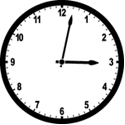 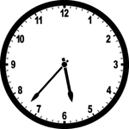 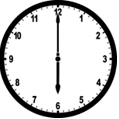 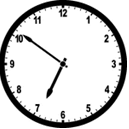 Es ist ………………………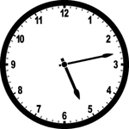 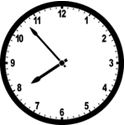 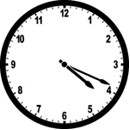 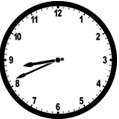 5.                                         6.                                              7.                                           8. 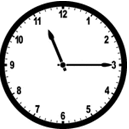 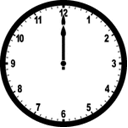 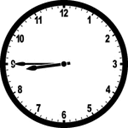 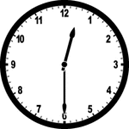 9.                                          10.                                            11.                                         12. 13.  14.   15.   16.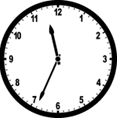 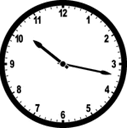 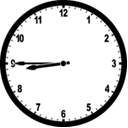 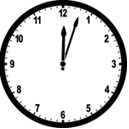 Zapiš správný čas:9 :26 _____________________________________________________________7 :45 _____________________________________________________________5 :08 _____________________________________________________________11 :00 ____________________________________________________________2 :52 _____________________________________________________________4 :32 _____________________________________________________________8 : 16 ____________________________________________________________1 : 29 ____________________________________________________________10 :38 ____________________________________________________________3 :15 _____________________________________________________________11 :45 ____________________________________________________________12 :00 ____________________________________________________________1 :02 _____________________________________________________________9 :30 _____________________________________________________________7 :53 _____________________________________________________________4 : 15 ____________________________________________________________6 :41 _____________________________________________________________6 :30 ____________________________________________________________Anglický jazyk  7th grade/ 7. třída  WEEK 10/ 10. TÝDEN, 8. – 12.3. 2021 March Milý studenti,Váš úkol na tento týden:-	Mít napsaná a nastudovaná slovíčka po lekci 3C-	Ujistit se, že máte všechny zápisky a znáte gramatiku, kterou jsme doposud probírali-	Vyhotovit všechna cvičení v pracovním sešitě po lekci 3CTento týden budete psát testy na opakování slovní zásoby a učiva za druhé pololetí.Český jazyk a literaturaČeský jazyk (1 hodina)V on-line hodině se budeme metafoře a metonymii,Samostatně budete naposledy opakovat – v pracovním sešitě na straně 22 vyplníte cvičení 1a) a 2 – kroužkujete správné písmeno. Kdo si nepamatuje pravidla pro psaní velkých písmen, zopakuje si je v Průvodci.TOTO ZADÁNÍ BUDU HODNOTIT – PSANÍ VELKÝCH PÍSMEN.Literatura (2 hodiny)Pustíme se opět do čtení. V čítance na straně 135 si přečtete informace o Jacku Londonovi a začnete číst text s názvem Rozdělat oheň. Tento text je dlouhý, proto ho budeme číst postupně, proto zatím přečtete jen strany 135-137 a odpovíte na otázky:1. Kam muž jde?2. Jaké je počasí a teplota?3. Má důvod se bát o svůj život?4. Jde sám nebo je někdo s ním?5. Jak bude podle vás příběh pokračovat?!!!Protože jsme v literatuře dobrali kapitolu a v brzké době náš čeká opakování vaší četby, posílám vám odkaz na zopakování toho, co máte načteno.https://wordwall.net/resource/12061058Upozornění – ch se zapisuje do dvou čtverečků. Pošlete mi fotku nebo výstřižek vašeho výsledku do zadání. Užijte si to.M 7. ročník     17. zadání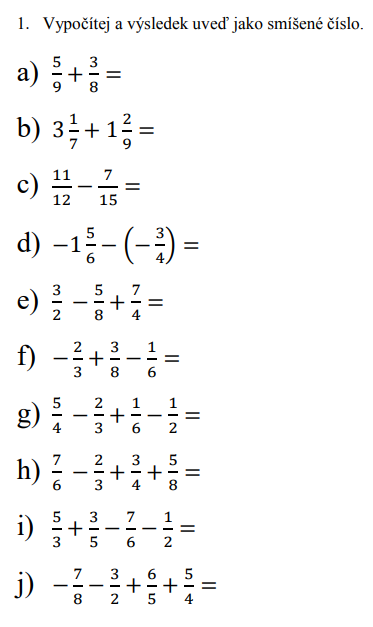 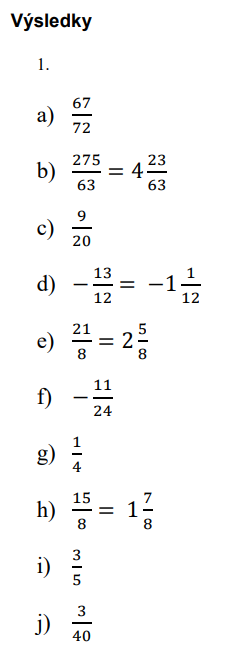 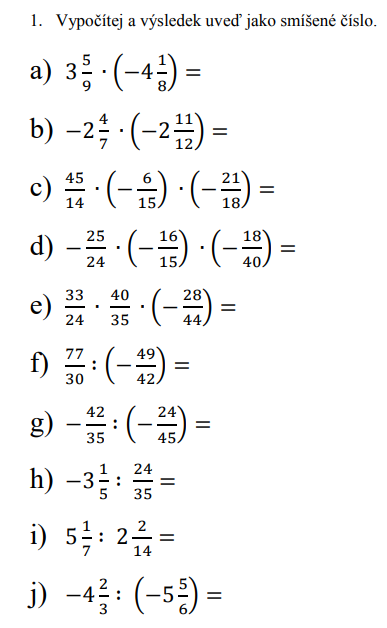 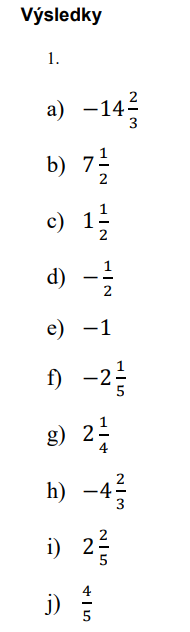 7.ročník – zeměpis 9 (8.-12.3.2021)DomaOpakování celé Severní Ameriky!Ostrovy Střední AmerikyUčebnice strana 74 – Karibik, KubaPřečíst a zapsat:1) názvy ostrovů v Karibiku ((alespoň 5 ostrovů/souostroví)2) typické plodiny ostrovů3) jaké je nejvýnosnější hospodářské odvětví?4) ostrov Kuba – hlavní město, zemědělství, těžba, 3 zajímavosti (turistické, nebo jiné)5) ostrov Haiti – zjistěte 3 informace o HaitiOnlineOmlouvám se, v minulém týdnu jsem zapomněla na test ze Severní Ameriky a nikdo z vás mi to nepřipomněl! Proto Vás čeká tento týden! SHRNUJÍCÍ TEST – Severní Amerika  (povrch, charakteristiky, státy, USA, Kanada, cca 20 minut)Ostrovy Střední Ameriky – Karibik, Kuba a Jamajka7.ročník – přírodopis 8 (8.-12.3.2021)OnlineReferáty dle vašich témat  Sovy a dravci. Nové téma: hrabaví. Zápis během hodiny DomaPřečtěte si prosím v učebnici skupiny sovy a dravci – učebnice strana 50 a 51Informace, které byste si měli zapamatovat: druhy, patřící mezi tyto skupiny; kde žijí, jaká je jejich potrava, jak je přizpůsobeno jejich tělo k jejich životnímu stylu (ostrý zobák a drápy, dobrý sluch, chránění, živí se masem, atd atd).Vypište si do sešitu druhy, o kterých jste se dozvěděli + 1-3 důležité charakteristiky ke každému druhuS vybíráním sešitů počkáme, až skončí přísnější podmínky karantény (lockdownu)! Ale úkoly prosím stále vypracovávejte do sešitu, Dle hlasování necháme test z ptačích čeledí až po dobrání tématu ptáci (+poznávačka podle fotek)7. ročník  distanční výuka 8-12.3.2021FyzikaTento týden budeme zkoumat dalekohled, fotoaparát a vysvětlíme si pojem Fotometrie.Dále se připravte na kvíz – optické přístroje- lupa, mikroskop. Výukové materiály budete mít vloženy opět v souborech v Teams:Úkoly: Prezentace – poslední prezentace Rybí oko, pokud dotyčný opět zapomene a už potřetí prezentaci nedodělá, bude dle toho hodnocen. Výpisky z hodiny – ty nemusíte posílat, ale budou se vám hodit pro následující kvíz další hodinu. Tak se těším na čtvrtek na vás a vaše příspěvky. Výpisky si v sešitě zkontroluji později nebo jakmile přijdete do školy.Hudební výchova První úkol: Referát na téma: Hudební přehrávače, hudební nosičeNapište referát na téma určené výše, jak to pojmete je na vás, zda si vyberete jeden a o tom napíšete nebo uděláte porovnání více typů, který je podle vás nejlepší a proč. Nebo zjistíte, co používali vaši rodiče nebo prarodiče a co jim přijde nejlepší :-). Těším se na vaše práce. Ještě vám uvedu tento úkol příští týden na webu.Termín pátek 12.3. 14:00 Druhý úkol: Básnička nebo písnička na téma Jaro nebo Konec zimySložit písničku nebo básničku s tématem jaro  :-)  - Složte básničku nebo svůj nový text na známou a vaši oblíbenou písničku (melodii) s tématem jaro nebo konec zimy. Stačí 8 řádků - 4 verše. Těším se na vaše výtvory. Vypracování vložit do zadání do 15.3. 18:00  A ještě připomínám, že v TV máte novou mezitřídní výzvu na dalších 14 dní DĚJEPIS – 7. ročník Učebnice strana 61-70ZápisČESKÉ KRÁLOVSTVÍ ZA LUCEMBURKŮVÁCLAV IV. (1378 – 1419) spory s pražským arcibiskupem Janem z Jenštejna (umučení Jana z Pomuku) a              s vysokou šlechtou, která chtěla co největší podíl na vládě Václavovými poradci nižší šlechta a měšťané ------ dočasné uvěznění krále             spory s bratrem Zikmundem 1400 – sesazen z římského trůnuŠLECHTA:  1. bohatí feudálové (PÁNI) – vesnice, pevné hrady                                                                    - velký vliv a moc         2. nižší šlechta (ZEMANÉ) – najímáni do vojska za penízeVESNICE – bohatší sedláci, chalupníci, chudina (podruzi, čeledínové, děvečky)MĚSTA – patricijové, řemeslníci, chudina (nádeníci, tuláci, žebráci)CÍRKEV - poplatky za náboženské obřady               - desátky, dary          - úplatky, odpustky                - hromadění církevních obročí (úřadů)          - stavění kostelů a klášterů          - život v přepychu----------- nespokojenost ostatních vrstev obyvatelOBČANSKÁ VÝCHOVA:Dobrý den děti, po týdnu odpočinku posílám nové učivo. Bude se týkat mravnosti a morálky. Opět si buď přepište nebo vlepte do sešitu. Přečtěte si kapitolu v učebnici na str. 55-58 a 66-70. Byla bych ráda, kdybyste po nastudování tohoto tématu odpověděli na otázky na konci tohoto textu. Své odpovědi vyfotili a poslali mi je. Do Teamsů vám ještě napíšu, jakým způsobem mi je pošlete. Mějte krásný týden. Zdraví p. uč. VyhnánkováMravnost, morálka a svědomí- Mravnost je takový způsob jednání, který je většinou lidí vnímán jako dobrý, vhodný a    správný. - O lidech, kteří jednají navenek správně, ale ne z čestných úmyslů, říkáme, že jsou pokrytci. - Za mravné tedy považujeme takové jednání, které konáme pro věc samu, ne kvůli svému prospěchu. - Souhrn mravních zásad a názorů, na to, co je dobré a co je zlé se nazývá morálka. - Nauka a věda o morálce se nazývá etika. - Je důležité usilovat o dobro, žít ohleduplně, pomáhat si navzájem a vědomě si     neubližovat. Co je mravnost? - O člověku, který koná dobro, hovoříme jako o mravném. - Rozhodnout ale, co je dobré a co ne, není vždy zrovna jednoduché. - Z morálního hlediska nejsou důležité jen činy, ale i úmysly, které k nim vedou. - V některých situacích ani nelze jednat stoprocentně v souladu s morálkou. - Někdy je třeba kvůli nepříznivým okolnostem zvolit mezi dvěma zly to menší. - Bývá i těžko rozeznat dobro. Může nám pomoci naše svědomí. - Svědomí je vnitřní hlas, který se ozve, když uděláme něco, co bychom neměli. - Když svědomí opakovaně umlčujeme, ztrácíme lidskost. _______________________________________________________________________________________ Poznámky: Euthanasie: v českém právu nedovolené a jako vražda posuzovatelné usmrcení nevyléčitelně nemocného ze soucitu, nebo na jeho žádost.Svědomí - Svědomí je tichý a bolestný hlas uvnitř nás. Často slyšíme: ,,Jednej podle svého svědomí!“ - Je to vnitřní mravní soud. Hlas rozumu a odpovědnosti. - Upozorňuje nás na mravní hodnoty, na které jsme v ten okamžik zapomněli. - Svědomí k nám často promlouvá jako hlas toho druhého, který nám dává najevo, že nás potřebuje. Svědomí se ozývá jako výčitka. Musíme si dát pozor, abychom svědomí neumlčeli.OTÁZKYO jakých lidech se říká, že nemají svědomíNapiš, zda je daná situace morální či nikoliv:Dát pár facek klukovi, který pomlouvá tvého kamarádaEuthanásieTrest smrtiCo je podle tebe dobro?